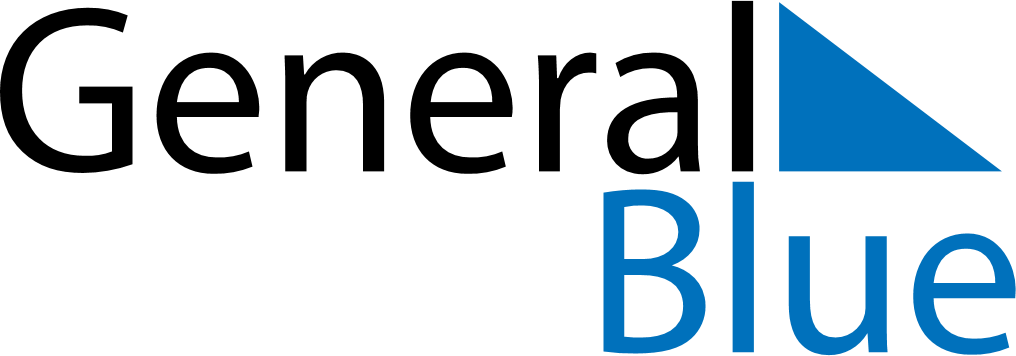 May 2021May 2021May 2021United KingdomUnited KingdomSUNMONTUEWEDTHUFRISAT12345678Early May bank holiday910111213141516171819202122232425262728293031Spring bank holiday